Table of ContentsCrisis PlanIntroduction The following crisis plan template has been developed primarily to capture the critical information <insert practice name> will need when in a crisis. We regularly review this plan on a <insert time period> basis to ensure it is reflective of our current operations. Business details Emergency Contact Details/Key People
Letter of Authority<To be transferred to letterhead>TO WHOM IT MAY CONCERN.
I …………………, …………................................... ............................(name)
………………………………………………………………………...........(position and business/company name).....................................................................................................................................................................................................................(address) Hereby authorise:
.........................................................................................................(name)........................................................................................................(position and business name)to discuss my business and/or financial affairs on my behalf.  Kind regards,........................................................................................................SignatureName.........................................................            Date.........................................................Finance/ Insurance / Lease Details 
Registers StaffKey Clients/CustomersAssetsSupplier Contact RegisterRisk Stratification Matrix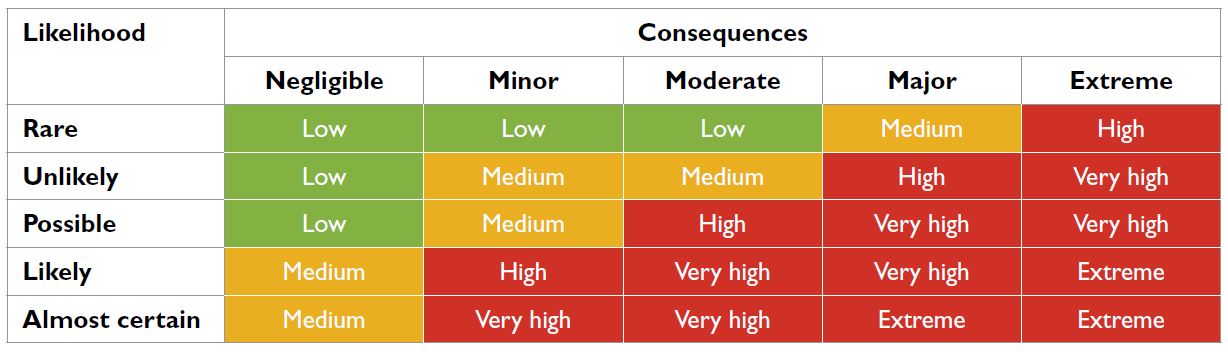 Risk Prioritisation TemplateEvacuation Plan 
<insert drawn plan here> Critical Functions 
<insert more sheets as required>Critical Services ChecklistCommunications Plan ChecklistEmergency Grab Bag Data Backup Recovery ChecklistPlease read the information below and DELETE this boxed text and the logo above prior to customising this template This template has been created by QIP Consulting to support your practice with the policies, procedures and processes that are required for accreditation and the day-to-day operation of an organisation.Please note:this is a generic template, designed for practices in Australia. It must be adapted and changed to make it relevant to your individual practice situation and your State/Territory. delete or amend the template as required; however, deleting some parts may jeopardise your opportunity to maintain compliance with legal obligations and standards and accreditation.refer to local, State, Territory and/or Federal legislation to ensure that your policies, procedures and processes are aligned with these requirements.This was adapted from a publicly available ‘Business Victoria’ resource, available for download at: www.business.vic.gov.au/tourism-industry-resources/Business-Tools-and-Support/crisis-management-guide/plan/emergency-planning# Customising this template <*insert here>Insert your practice’s specific name of a person, supplier of a service, activity, record, heading, activity, etc. that needs to be added. Delete this symbol after adding the name or details required a complete the blank fields as appropriate. Version control has also been included in the footer of each page to support you with review and updating of your document.  Whilst every effort is made to ensure accuracy, Quality Innovation Performance Consulting Pty Ltd (QIP Consulting) does not accept any liability for any injury, loss or damage incurred by use of, or reliance on the information included within this document. Users of this document are required to customise it according to local, State or Territory and/or Federal legislative requirements as well as that which is listed in the latest version of the relevant standards.Please delete this information from this document.Business name Business addressAustralian Business Number (ABN) Australian Company Number (CAN) Tax File Number (TFN) for your business Type Company Contact personEmail Phone Power of Attorney  Accountant Bank Manager Solicitor  Insurance Broker  Doctor Local state/territory health department Air conditioning (heating or cooling) Building – agentBuilding – leaseBuilding – repairsBusiness coach/mentorFax machine(s) Photocopier(s) Business equipment  –  otherCash register(s)Computers – hardware systemsComputers – maintenance Computers – software systemsComputers – web design/SEO or other providersElectricianElectricity supplierFile detection equipment (alarms etc.)Firefighting equipmentGas supplyGenerator(s) or back-up power supplyLocksmithPost/mail servicesPlumberRefrigeration system(s) Security system(s)Telephone provider(s) Water supply Business Bank DetailsBusiness Bank DetailsBusiness Bank DetailsBusiness Bank DetailsI have _______ (number of) Business AccountsI have _______ (number of) Business AccountsI have _______ (number of) Business AccountsI have _______ (number of) Business Accounts(Security alert: plan for PINs and passwords to be accessed only by the trusted person of your choice. Do not record them here unless you are absolutely confident they will be the only person seeing this document)(Security alert: plan for PINs and passwords to be accessed only by the trusted person of your choice. Do not record them here unless you are absolutely confident they will be the only person seeing this document)(Security alert: plan for PINs and passwords to be accessed only by the trusted person of your choice. Do not record them here unless you are absolutely confident they will be the only person seeing this document)(Security alert: plan for PINs and passwords to be accessed only by the trusted person of your choice. Do not record them here unless you are absolutely confident they will be the only person seeing this document)My business banker is: My business banker is: My business banker is: Contact details:Bank Institute 1Bank Institute 1Bank Institute 1Bank Institute 1Name of account Account number BSB Number Direct debits associated with this account (if any)Direct debits associated with this account (if any)Direct debits associated with this account (if any)Company (contact details)Amount of debitDate of DebitBank Institute 2Bank Institute 2Bank Institute 2Bank Institute 2Name of account Account number BSB Number Direct debits associated with this account (if any)Direct debits associated with this account (if any)Direct debits associated with this account (if any)Company (contact details)Amount of debitDate of DebitEFTPOS transactions & machine maintenanceInsurance Insurance Insurance Insurance Insurance CompanyPolicy No. Renewal DateLocation of PolicyBuilding ContentsOther insurance (e.g. – liability, disability, trauma etc)(1)(2)(3)(Note: If any insurance policy is paid by direct debit rather than by invoice, be sure to make a note of that.)(Note: If any insurance policy is paid by direct debit rather than by invoice, be sure to make a note of that.)(Note: If any insurance policy is paid by direct debit rather than by invoice, be sure to make a note of that.)(Note: If any insurance policy is paid by direct debit rather than by invoice, be sure to make a note of that.)(Note: If any insurance policy is paid by direct debit rather than by invoice, be sure to make a note of that.)Business LeasesBusiness LeasesBusiness LeasesBusiness LeasesBusiness LeasesBusiness LeasesBuilding (Address of the building)Equipment (Describe the leased equipment)VehiclesVehicleVehicleRegistration numberRegistration numberRegistration numberMobile Phones(Describe the vendor or the service provider)DescriptionDescriptionMobile number associatedMobile number associatedMobile number associatedBuilding EquipmentEquipmentCarsMobile phonesWho are the payments made to?When are payments due?NameAddressContact NumberEmergency ContactRelationshipEmergency Contact NumberCustomer NameCustomer Details(1)(2)(3)(4)(5)DescriptionQuantitySerial NumberDate PurchasedPhoto/NumbersCompanyContactPositionGoods/services suppliedEmailPhonePriority 
1-5Identified riskDescriptionLikelihoodfrom risk matrixSeverityfrom risk matrixResponsibilityname or personMinimisation action
descriptionContingency action
descriptionActioned by
nameAction dateReviewed byReview date
namePriority 
1-5Identified riskDescriptionLikelihoodfrom risk matrixSeverityfrom risk matrixResponsibilityname or personMinimisation action
descriptionContingency action
descriptionActioned by
nameAction dateReviewed byReview date
nameActionWho is responsible?Relevant contact numbersInitial, including time and date, when completedRaise alarmWhoever sees/finds the disaster firstNotify everybody on the premises to go to the known emergency rendezvous pointFire/emergency wardens, who grab their GO packs, including contact numbers for all staff in their sections, and visitors if possible, or receptionist grabs visitor logCall relevant authorities Inform authorities of location of disasterTell authorities where people have been relocated to000 – ask for fire, ambulance, and/or policeNotify business owner if not on premisesAt emergency rendezvous perform head count to ensure all people are accounted forIs everyone accounted for?If YES — wait for ‘all clear’ or await further instructions from authoritiesIf NO — identify who is missing and notify the manager in charge of their last-known locationsNotify authorities of missing persons and last known locationsTry phoning missing people to check their whereaboutsUse section staff lists from GO packs and visitors’ logMake a list on the reverse side of this form of any people missing/contacted, with notes about what transpiredActionWho is responsible?Relevant contact numbersInitial, including time and date, when completedNotify next of kin of staff who are injured or missingManager in chargeReturn to work/premises once ‘all clear’ is pronouncedFollow instructions from authorities if premises are closedPriority 1ResponseCritical Function:Function responsibilityPotential interruption impact on organisation Likelihood of interruption to organisation Recovery timeframe:(minimum for restoration)Resources required for restoration: staff/alternative List dependencies:Data/IT/systemsTransportation/utilitiesPremises relocation options Key equipmentrecovery and/or replacement processesRules & regulations 
governing your business Supplies Stock replacementMeasures to be taken to protect and recover Priority 2ResponseCritical Function:Function responsibilityPotential interruption impact on organisation Likelihood of interruption to organisation Recovery timeframe: (minimum for restoration)Resources required for restoration: staff/alternative List dependencies:Data/IT/systemsTransportation/utilities  Premises relocation options Key equipmentrecovery and/or replacement processesRules & regulationsgoverning your business Supplies Stock replacementMeasures to be taken to protect and recover DescriptionLocation Water mainsPower board switchGas Hazardous chemicals a)b)c)d)Priority Salvage items a)b)c)d)ElementAction OutcomesResponsibility Assigned to:Anticipate the crisisHold team brainstorming exercises to workshop likely crisis. Can also be informed by risk stratification matrixCrisis Response Plan generated Identify / appoint your crisis communication teamOwner / manager and senior personnel. Depending on scale of business, may include engaging / retaining external expertise Clear identification of responsibility for crisis communicationsScheduling of annual scenario days as core crisis preparation activity Train spokespeople Ensure training provided for all delegated staff in media management and response If a small business, consider training all staff –particularly front-line hospitality / retail staff most likely to be approached ad hoc for commentMedia ready staff Protection of brand via appropriate media response Establish monitoring / notification systems Consolidate databases and document platform / channels to be used to reach all relevant stakeholders – mobile numbers for SMS alerts, social media channels, web administration, etc.  Crisis ready communication systemsDeveloping holding statements Develop crisis ready statements based on identified and practiced scenarios Consistent, clear and accurate delivery of informationAssessment Conduct situation analysis during, and post, crisis to inform messagingAdaptive / responsive messaging that is accurate and up-to-date, reflective of latest circumstancesReview Post crisis, stage debrief to identify improvements / further inclusionsA solid, functionable planTick when completeItem Mobile phone preloaded with emergency and staff contact numbers, continuously chargedFloor plans of your business premisesSpare business premises keysLaptop computer with chargerA portable hard drive or flash drive with your latest data backupCritical documents – insurance documents, business registrations, and bank documents loaded onto flash drive or saved ‘cloud’Disaster response planCopy of current crisis plan Basic office supplies including Ethernet cables in case wireless internet access is unavailable Pre-paid mobile broadband device – e.g. Telstra dongle and relevant passwordsCritical functions checklist together with spare copy of the critical services list for emergency servicesSystem/data Type of data – email, spreadsheet, payroll systems Frequency of backupDaily/weekly/monthly Backup /locationUSB/extra hard drive /online – indicate where they can be located Person responsibleTick when completeAction Reconstruct financial recordsEstablish cash positionPrepare forecastsList assumptionsConduct overall damage assessment Contact insurance companySource any available government assistanceCommunicate – employees, customers and suppliersAssess mental health – seek counsellingContact banks / ATO etc. – advise situation – seek deferments Reassure customersRevisit cancellations and postponementsDemonstrate leadership to staffMaintain customer service standardsTake charge of each emerging situation – show overall leadership